ESCOLA _________________________________DATA:_____/_____/_____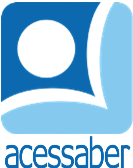 PROF:_______________________________________TURMA:___________NOME:________________________________________________________A CAMINHO DA CASA DA LEBRE	EM UMA LINDA MANHÃ, A TOUPEIRA VIVI ACORDOU CEDO.	- VAMOS VISITAR A LEBRE? – PERGUNTOU ELA PARA MILU, SUA IRMÃZINHA.	A PEQUENINA ACEITOU E NO CAMINHO AS DUAS IRMÃS COLHERAM FRUTAS, PASSEARAM ENTRE AS FLORES E REFRESCARAM-SE NO LAGO. QUANDO CHEGARAM PERTO DA CASA DA LEBRE, JÁ ERA HORA DE VOLTAR.	- VAMOS PARA CASA? VISITAREMOS A LEBRE AMANHÃ – FALOU VIVI.	- MAS AMANHÃ SAIREMOS MAIS CEDO, PARA PODER FAZER TUDO ISSO DE NOVO! – SORRIU MILU, ABRAÇANDO A IRMÃ.180 HISTÓRIAS PARA SE DIVERTIR. 
EDITORA: CIRANDA CULTURAL.QUESTÕESQUAL É O TÍTULO DO TEXTO?R: __________________________________________________________________QUANTOS PARÁGRAFOS HÁ NO TEXTO?R: __________________________________________________________________QUAIS SÃO OS PERSONAGENS PRINCIPAIS DA HISTÓRIA?R: __________________________________________________________________O QUE ELAS DECIDIRAM FAZER?R: __________________________________________________________________O QUE ELAS FIZERAM PELO CAMINHO?R: __________________________________________________________________________________________________________________________________________________________________________________________________________POR QUE ELAS NÃO CONSEGUIRAM VISITAR A LEBRE?R: ______________________________________________________________________________________________________________________________________________________________________________________________________________________________________________________________________________O QUE ELAS DECIDIRAM FAZER?R: __________________________________________________________________________________________________________________________________________________________________________________________________________FAÇA UMA ILUSTRAÇÃO DA HISTÓRIA: